Publicado en Madrid el 04/06/2023 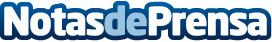 Paccari obtiene el 75% de su energía a través de placas solares La compañía chocolatera ha llevado a cabo un plan de migración de energía eléctrica a fotovoltaica, reafirmando así su apuesta por el medioambienteDatos de contacto:Rocio Torija Señoret633443746Nota de prensa publicada en: https://www.notasdeprensa.es/paccari-obtiene-el-75-de-su-energia-a-traves Categorias: Nacional Ecología Industria Alimentaria Sostenibilidad Sector Energético http://www.notasdeprensa.es